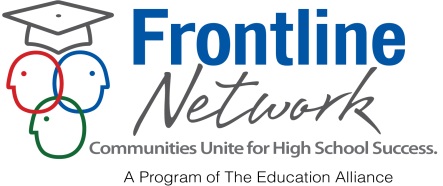 Frontline Network Sign-Up SheetCOUNTY__________________________CONTACT INFORMATION:Your Name ______________E-mail address you most frequently check (Please print) _____________________Mailing Address You Most Frequently Use: _______________________________________________________________________Daytime Phone Number Where We May Contact You _______________________County Superintendent______________I prefer to receive communications by	_____	email	_____	regular mail	_____	fax(please provide fax number) 		ROLE IN COUNTY_____	School Board member_____	Superintendent_____	LSIC Member_____	FRN Director_____	County or School Administrator_____	Parent or community member_____	Other(please specify)INTEREST:_____I am interested in having a team from my county participate in The Education Alliance’s Frontline Network for High School Completion and can commit our county to participate._____ I am interested but need to check with others before I commit to participation in The Education Alliance’s Frontline Network for High School Completion.____I am not interested in the Frontline Network but will recruit 3 to 5 people from my county to attend one moderator’s training and conduct a series of community dialogues in my county.